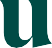 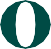 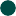 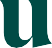 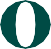 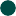 Humboldt-Emeritus Retired Faculty and Staff AssociationApril xx, 2024Dear ______We regret to inform you that you were not awarded a Humboldt Emeritus and Retired Faculty and Staff Association (Humboldt-ERFSA) small grant. The process was highly competitive this year.  Each committee member independently scored the proposal. Each proposal was thoroughly discussed and those with the highest ranking were awarded a grant. Although the committee would like to respond affirmatively to all requests coming to the ERFA, we receive far more proposals than can possibly be funded and unfortunately, we had to decline many commendable proposals.We hope that you will consider applying again in the future.Sincerely,Humboldt-ERFSA Executive Committee Members:Marshelle Thobaben, Emerita Professor, Nursing, President ERFSA and Senate Representative to the University SenateJeffry Borgeld, Emeritus Professor, Oceanography, Membership ChairLou Ann Weiland, Emerita Professor, Psychology, TreasurerJames Floss, Emeritus Lecturer, Communications,  Communications Chair Susan Dobie, Emerita Lecturer, Communications, Program Chair	Cc:	Andrea Bright, Humboldt-ERFSA Support Staff FilesRevised: 12/04/2023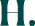 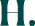 THE CALIFORNIA STATE UNIVERSITY • Bakersfield • Channel Islands • Chico • Dominguez Hills • East BayFresno • Fullerton • Humboldt • Long Beach • Los Angeles • Maritime Academy • Monterey Bay • Northridge • Pomona Sacramento • San Bernardino • San Diego • San Francisco • San Jose • San Luis Obispo • San Marcos • Sonoma • Stanislaus